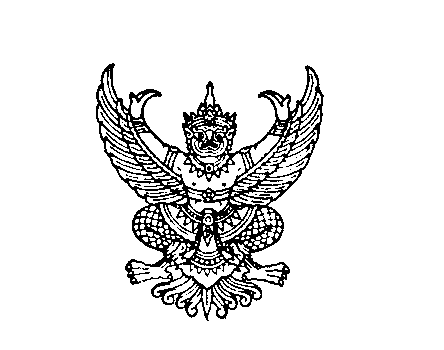 ที่ มท ๐๘๐๘.๒/ว 						         กระทรวงมหาดไทย	ถนนอัษฎางค์ กรุงเทพ 10200                                                                        กันยายน  2564         เรื่อง	เร่งรัดการเบิกจ่ายค่าตอบแทนเสี่ยงภัยของเจ้าหน้าที่ที่ปฏิบัติงานในการเฝ้าระวัง สอบสวน ป้องกัน
ควบคุม และรักษาผู้ป่วยโรคติดเชื้อไวรัสโคโรนา 2019 (COVID - 19)เรียน  ผู้ว่าราชการจังหวัด ทุกจังหวัดอ้างถึง  	1. หนังสือกระทรวงมหาดไทย ด่วนที่สุด ที่ มท 0808.2/ว 1190 ลงวันที่ 25 กุมภาพันธ์ 2564	2. หนังสือกระทรวงมหาดไทย ด่วนที่สุด ที่ มท 0808.2/ว 4889 ลงวันที่ 26 สิงหาคม 2564สิ่งที่ส่งมาด้วย	สำเนาหนังสือกระทรวงสาธารณสุข ด่วนที่สุด ที่ สธ 0206.09.7/3513 ลงวันที่ 10 กันยายน 2564		ตามที่กระทรวงมหาดไทยได้ขอความร่วมมือจังหวัดแจ้งหลักเกณฑ์การเบิกจ่ายค่าตอบแทนเสี่ยงภัยของเจ้าหน้าที่ที่ปฏิบัติงานในการเฝ้าระวัง สอบสวน ป้องกัน ควบคุม และรักษาผู้ป่วย        โรคติดเชื้อไวรัสโคโรนา 2019 (COVID - 19) (ฉบับปรับปรุงครั้งที่ 2) ให้องค์กรปกครองส่วนท้องถิ่นถือปฏิบัติ       และตรวจสอบและเร่งรัดจัดส่งเอกสารใบสำคัญไปยังกองบริหารการคลัง สำนักงานปลัดกระทรวงสาธารณสุข ความละเอียดตามหนังสือที่อ้างถึง นั้น 	กระทรวงมหาดไทยได้รับแจ้งจากกระทรวงสาธารณสุขว่า ขณะนี้ใกล้สิ้นปีงบประมาณ พ.ศ. 2564 แล้ว จึงขอให้จังหวัดแจ้งองค์กรปกครองส่วนท้องถิ่นที่มีความประสงค์จะเบิกจ่ายค่าตอบแทนเสี่ยงภัยฯ ตรวจสอบ     และเร่งรัดจัดส่งเอกสารใบสำคัญเพื่อขอเบิกจ่ายค่าตอบแทนเสี่ยงภัยฯ และแผนการเบิก (ประมาณการ) ดังนี้	1. เอกสารใบสำคัญตั้งแต่วันที่ 1 กรกฎาคม – 31 สิงหาคม 2564 รวมทั้งแผนการเบิกค่าตอบแทนเสี่ยงภัยฯ ตั้งแต่วันที่ 1 – 30 กันยายน 2564 ส่งกองบริหารการคลัง สำนักงานปลัดกระทรวงสาธารณสุข ภายในวันที่ 20 กันยายน 2564	2. เอกสารใบสำคัญตั้งแต่วันที่ 1 – 30 กันยายน 2564 ส่งกองบริหารการคลัง สำนักงานปลัดกระทรวงสาธารณสุข ภายในวันที่ 15 ตุลาคม 2564หากพ้นกำหนดระยะเวลาดังกล่าวแล้ว จะถือว่าไม่ประสงค์จะขอเบิกจ่าย ทั้งนี้ ให้องค์กรปกครองส่วนท้องถิ่นประสานไปยังกองบริหารการคลัง สำนักงานปลัดกระทรวงสาธารณสุข โดยตรง รายละเอียดปรากฏตามสิ่งที่ส่งมาด้วย	จึงเรียนมาเพื่อทราบ และแจ้งให้นายอำเภอ ทุกอำเภอ ทราบ พร้อมทั้งแจ้งให้องค์กรปกครองส่วนท้องถิ่นในพื้นที่ทราบ และเร่งดำเนินการโดยด่วนด้วย   ขอแสดงความนับถือกรมส่งเสริมการปกครองท้องถิ่นสำนักบริหารการคลังท้องถิ่นโทร/โทรสาร ๐-๒๒๔๑-๙๐๔๙